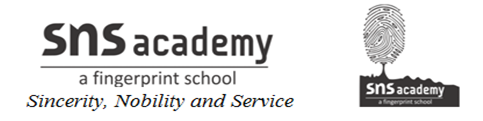 Grade: 4                                                                                         Date: 29.8.22Answer the following:1. Why can people grow many crops in India?Ans: India has favourable climate, fertile soil and good irrigation facilities to grow many crops. Thus people can grow many crops in India.2. What is the difference between food crops and cash crops? Write 3 examples for each:Ans: The crops grown are of two typesFood crops and cash crops.3. What has led to an increase in agricultural production since Independence?Ans: Agriculture production has increased since Independence due to following factors.Use of better quality seeds.More area has been brought under irrigation.Use of fertilizers and pesticides.Use of tractors and other modern agricultural machinery.4. How are cows, buffaloes and bullocks useful to us?Ans: Animals which farmers keep for their use are called livestock. It includes cows, buffalo, bullock , sheep etc.Cows and buffaloes give milk. Their waste is used as manure.Bullocks are used to plough fields, draw water from wells and pull carts.      5. Write the names of three states where inland fishing is popular?     Ans: Catching fish from rivers , canals , lakes and ponds is called inland fishing.  It is popular in Andhra Pradesh, Chattisgarh, West Bengal, Assam and Himachal Pradesh.Think and answer:Rahul is a farmer living in Rajasthan. He owns a small plot of land. Which crops should he sow?  Food crops Cash crops1. The crops which are grown to be eaten are called food crops.The crops which are grown to be used in industries or for sale in the market are called cash crops.2.  Rice, millets and pulses. Of these rice and wheat are the main food crops. The main cash crops are sugarcane, jute , cotton , tea and coffe.